Nowogród Bobrzański dn. 13.02.2023 r. LISTA OSÓB ZAKWALIFIKOWANYCH DO UCZESTNICTWA W I PRZETARGU USTNYM OGRANICZONYM na sprzedaż nieruchomości gruntowej niezabudowanej położonej w Nowogrodzie Bobrzańskim, który odbędzie się w dniu 16 lutego 2023r. o godzinie 10:30 w siedzibie Urzędu Miasta w Nowogrodzie Bobrzańskim przy ul. Słowackiego 11.Na podstawie §15 ust. 2 Rozporządzenia Rady Ministrów z dnia 14 września 2004 roku w sprawie sposobu i trybu przeprowadzania przetargów oraz rokowań na zbycie nieruchomości (Dz.U. z 2014 r. poz. 1490 z późn. zm.). podajemy do publicznej wiadomości listę osób zakwalifikowanych do udziału w przetargu ustnym ograniczonym na nieruchomość gruntową niezabudowaną o nr ewidencyjnym 1540/11, obręb 0002 Nowogród Bobrzański, położona przy ul. Dąbrowskiego :Pan Paweł Pasierski – jako właściciel działki przyległej 1540/9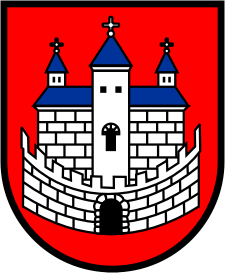 Burmistrz Nowogrodu BobrzańskiegoBurmistrz Nowogrodu BobrzańskiegoBurmistrz Nowogrodu Bobrzańskiegoul. J. Słowackiego 11      66-010 Nowogród Bobrzański NIP: 9291004928
e-mail: now.bobrz.um@post.pl
web: www.nowogrodbobrz.plDni i godziny urzędowania: Poniedziałek  8.00-16.00wtorek - piątek.7.00 – 15.00Nr telefonów i faksów:   Centrala   68 329-09-62Fax             68 329-09-62Nr telefonów i faksów:   Centrala   68 329-09-62Fax             68 329-09-62